О внесении изменений в постановление   Исполнительного          комитета        Мамадышского муниципального района      Республики Татарстан  от 25 июля 2022 года N 204 «Об утверждении административного регламента по принятию решения об использовании донного грунта, извлеченного при проведении дноуглубительных и других работ, связанных с изменением дна и берегов водных объектов на территории Мамадышского муниципального района Республики Татарстан»      В соответствии с Водным кодексом Российской Федерации, Приказом министерства природных ресурсов и экологии Российской Федерации от 15 апреля 2020 года N 220 "Об утверждении Порядка использования донного грунта, извлеченного при проведении дноуглубительных и других работ, связанных с изменением дна и берегов водных объектов", федеральными законами от 06 октября 2003 года N 131-ФЗ "Об общих принципах организации местного самоуправления в Российской Федерации" и от 27 июля 2010 года N 210-ФЗ "Об организации предоставления государственных и муниципальных услуг", руководствуясь Постановлением правительства Российской Федерации №1415 от 15 августа 2022 года, Исполнительный комитет Мамадышского муниципального района Республики Татарстан  п о с т а н о в л я е т:         1. Внести в постановление Исполнительного комитета Мамадышского муниципального района Республики от 25 июля 2022 года N 204 «Об утверждении административного регламента по принятию решения об использовании донного грунта, извлеченного при проведении дноуглубительных и других работ, связанных с изменением дна и берегов водных объектов на территории Мамадышского муниципального района Республики Татарстан» (далее – Постановление) следующие изменения:1.1 Абзац 12 пункта 3.3.2 Приложения №1 к Постановлению изложить в следующей редакции: "Форматно-логическая проверка сформированного запроса осуществляется единым порталом автоматически на основании требований, определяемых органом (организацией), в процессе заполнения заявителем каждого из полей электронной формы запроса. При выявлении единым порталом некорректно заполненного поля электронной формы запроса заявитель уведомляется о характере выявленной ошибки и порядке ее устранения посредством информационного сообщения непосредственно в электронной форме запроса".         2. Опубликовать настоящее постановление на Официальном портале правовой информации Республики Татарстан по веб адресу http://mamadysh.tatarstan.ru// и обнародовать путем размещения на официальном сайте Мамадышского муниципального района.        3. Контроль за исполнением настоящего постановления возложить на заместителя руководителя Исполнительного комитета Мамадышского муниципального района Никифорова Р.М.Руководитель 							                              О.Н.ПавловИСПОЛНИТЕЛЬНЫЙ КОМИТЕТ МАМАДЫШСКОГО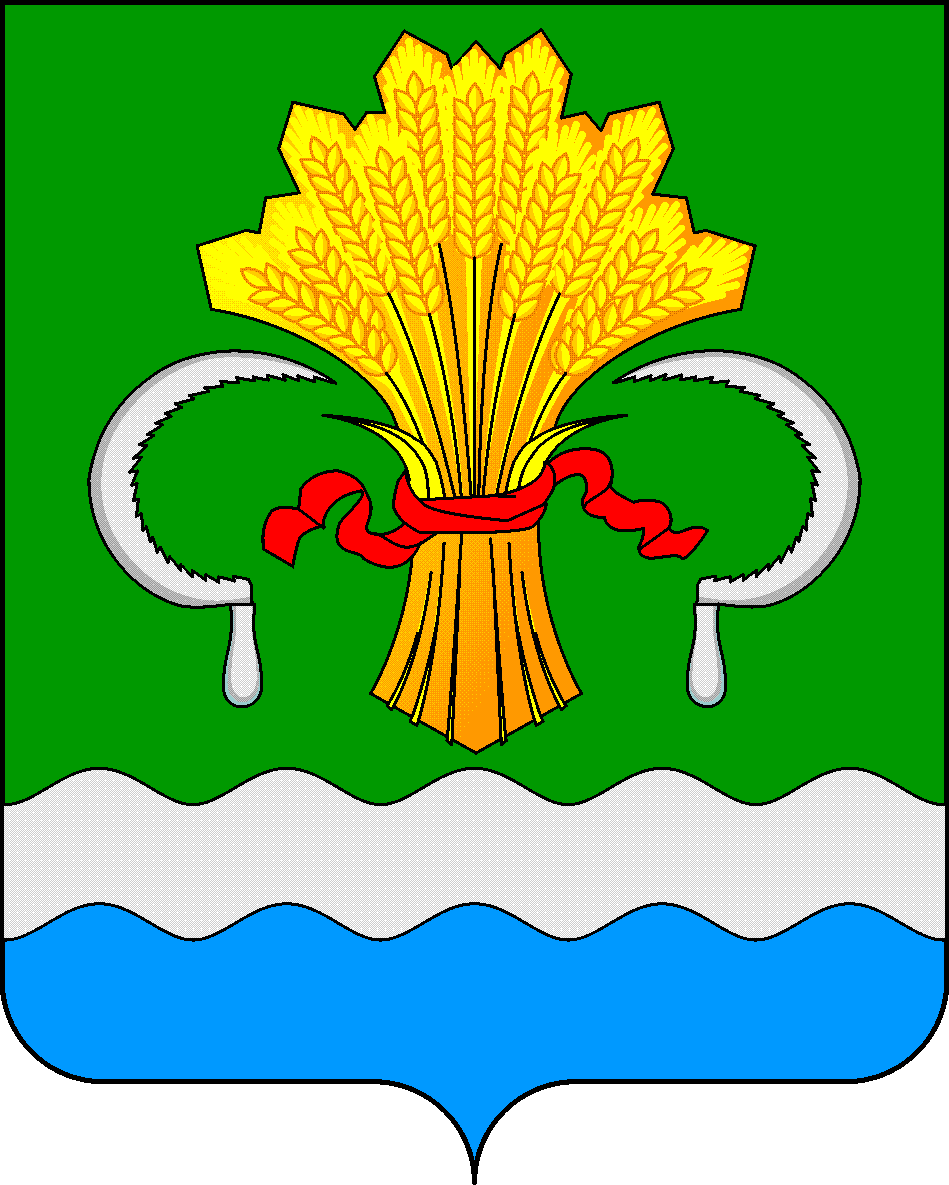 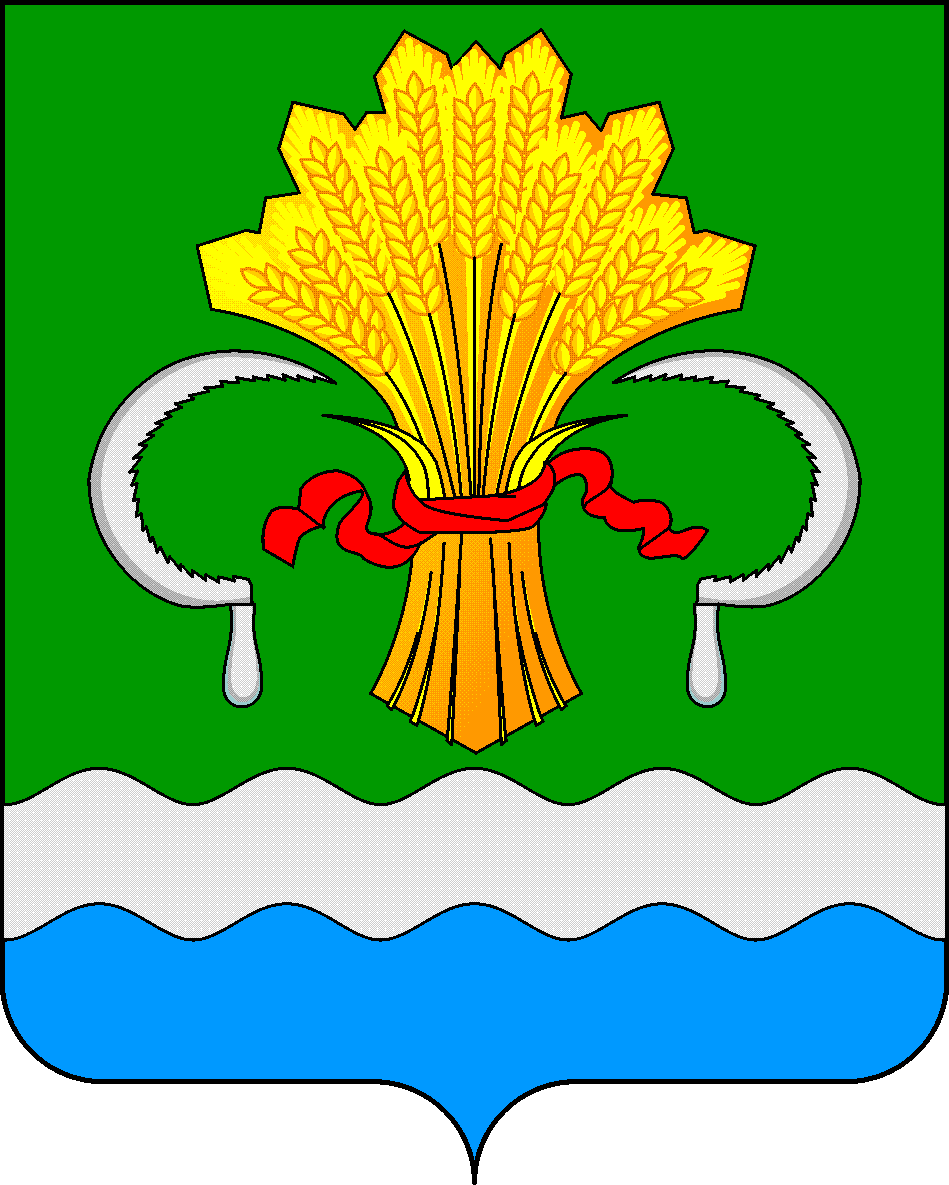  МУНИЦИПАЛЬНОГО РАЙОНА РЕСПУБЛИКИ ТАТАРСТАНул.М.Джалиля, д.23/33, г. Мамадыш, Республика Татарстан, 422190ТАТАРСТАН РЕСПУБЛИКАСЫНЫҢМАМАДЫШ МУНИЦИПАЛЬ РАЙОНЫНЫҢ БАШКАРМА КОМИТЕТЫМ.Җәлил ур, 23/33 й., Мамадыш ш., Татарстан Республикасы, 422190     Тел.: (85563) 3-15-00, 3-31-00, факс 3-22-21, e-mail: mamadysh.ikrayona@tatar.ru, www.mamadysh.tatarstan.ru     Тел.: (85563) 3-15-00, 3-31-00, факс 3-22-21, e-mail: mamadysh.ikrayona@tatar.ru, www.mamadysh.tatarstan.ru     Тел.: (85563) 3-15-00, 3-31-00, факс 3-22-21, e-mail: mamadysh.ikrayona@tatar.ru, www.mamadysh.tatarstan.ru    Постановление№ 382    Постановление№ 382                    Карарот «07»    11          2022 г.